Religious Education:Ideas about God.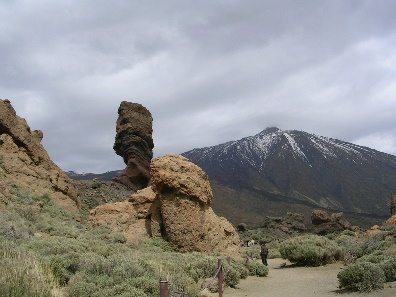 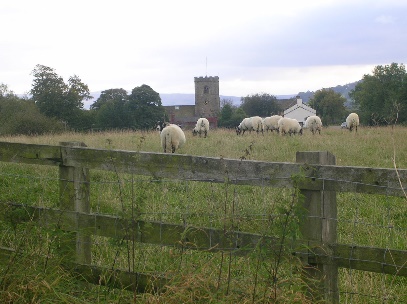 